Friends of Bath Abbey visit to Ypres and the Somme in May 2021:  Full details of this five day trip and wonderful opportunity to visit the Commonwealth War Graves, Cemeteries and Memorials of the WWI Western Front in the company of a professional guide are available from Ken Madden, the Friends’ stand in the Abbey or from the Abbey Office.Bible Reading Fellowship:  There are two types of daily Bible reading published three times a year by BRF: New Daylight which prints the Bible passage followed by a short commentaryGuidelines which is a longer commentary, you read the passage in your own Bible.They each cost £14.00 for the year.  Large print copies of New Daylight cost £17.75.  If you would like to order either New Daylight or Guidelines for 2020, please send a cheque (made payable to Bath Abbey Ltd) to Alison Long, 104 Marsden Road, Bath BA2 2LQ by 30th November.  Thank you.For your prayers‘…in everything by prayer and supplication with thanksgiving let your request be made known to God,’ Philippians 4. 6Eternal God, our maker and redeemer, grant us, with all the faithful departed, the sure benefits of your Son’s saving passion and glorious resurrection that, in the last day, when you gather up all things in Christ, we may with them enjoy the fullness of your promises; through Jesus Christ your Son our Lord, who is alive and reigns with you, in the unity of the Holy Spirit, one God, now and for ever.  Amen.-----Prayers for Zambia:  On this Remembrance Sunday, we give thanks for all the Zambians who fought with the British Army: in the 1st World War, in their native land against German troops – until the armistice there, two weeks after hostilities had ceased in Europe. In the 2nd World War, The Northern Rhodesia Regiment (a unit of the Kings African Rifles) saw action against Italian forces in Somalia and against Rommel’s Afrika Korps as part of Montgomery’s 8th Army. Later they were sent to face the Japanese Imperial Army in Burma. Give thanks too, that since Independence, Zambia has been one of the most peaceful, war-free countries in all Africa.  Amen. -----Prayer for PCC Away morning on 23rd November: We ask for wisdom - may the church council be  discerning in the decisions that are taken  which will  shape and prioritise the Abbey’s direction and activities for the 2020 vision. Our desire is to  truly reflect your heart for this community, city and the wider world. -----	Pray for Home Group Leader:	Sue Hoskins	Pray for Contact Group Leader:	John Labus	Pray for our Human Resources Officer Natalie Cox-Mullings	Ministers: 	Every Member	Rector: 	The Revd Canon Guy Bridgewater	Abbey Missioner:	The Revd Stephen Girling	Associate Priest: 	The Revd Evelyn Lee-Barber    	Associate Minister: 	The Revd Ken Madden	Parish Safeguarding Officer: 	Derek Smith – DSmith@bathabbey.org 		(Tel: 07943 179194)The Abbey Office, 11A York Street, Bath BA1 1NG     Tel: 01225 422462Email: office@bathabbey.org    Website: www.bathabbey.orgABBEY OFFICE OPENING HOURSMonday 10.00am – 3.30pm, Tuesday – Friday 9.00am – 3.30pmWelcomeSunday 10th November 2019Remembrance Sunday Today we remember with thanksgiving those who, in the pursuit of justice and peace, have carried the burden of war and conflict.  After the example of Christ we pledge ourselves to be peace-makers.8.00 am	Holy Communion	Old Testament 	Job 19:23-27a (p 479)	Gospel 	Luke 20:27-38 (p 81) 	Preacher	The Revd Stephen Girling9.30 am	Parish Communion	There is a crèche and groups for young people 	New Testament 	2 Thessalonians 2:1-5, 13-17 (p 203)	Gospel 	Luke 20:27-38 (p 81) 	Preacher	The Revd Canon Nigel Rawlinson10.50 am	Remembrance Eucharist with the Abbey Choir of Girls and Lay-Clerks	New Testament 	2 Thessalonians 2:1-5, 13-17 (p 203)	Gospel 	Luke 20:27-38 (p 81) 	Preacher	The Revd Canon Nigel Rawlinson	The mass setting is Plainsong and Duruflé3.00 pm	Royal British Legion Remembrance Service with the Abbey Choir 		of Boys and Lay-Clerks			See Special Order of Service6.30 pm	Informal Evening Service	Leader:	The Revd Evelyn Lee-Barber	A 45 minute reflective service with scriptures and prayers to end the day.  Everyone welcome.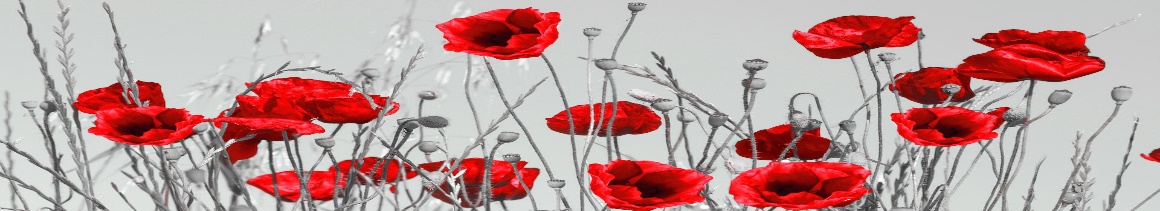 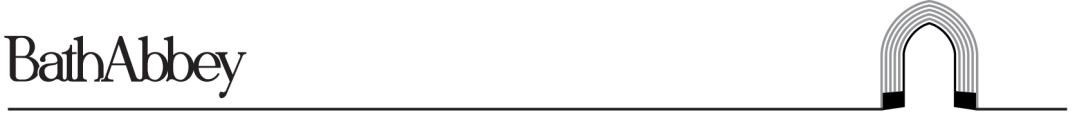 Mon 11	The Abbey will be open for visiting from 9.30am-5.30pm	8.30 am	Morning Prayer	1.00 pm	Lunchtime Talk:  What is the Church?  All welcome	5.30 pm	Evening PrayerTues 12	 The Abbey will be open for visiting from 9am-11am and 1.30pm-5.30pm	8.30 am	Morning Prayer	12.00 pm	Funeral of Margaret Maclean	5.30 pm	Evening Prayer	7.30 pm	Prayer for BathWed 13		The Abbey will be open for visiting from 9.00am-5.30pm		8.30 am	Morning Prayer	1.00 pm	Book Launch:  Penelope Swithinbank	5.30 pm	Evening PrayerThurs 14	The Abbey will be open for visiting from 9.00am-5.30pm	8.30 am	Morning Prayer	10.30 am	Holy Communion	5.30 pm	Choral EvensongFri 15	The Abbey will be open for visiting from 9.00am-5.30pm	8.30 am	Holy Communion	5.30 pm	Evening PrayerSat 16	The Abbey will be open for visiting from 9.00am-6.00pmSunday 17 – Second Sunday before Advent	The Abbey will be open for visiting 1.00pm-2.30pm and 4.30pm-6.00pm	8.00 am	Holy Communion	9.30 am 	Parish Communion 	11.15 am	Sung Eucharist	3.30 pm	Choral Evensong	6.30 pm	Informal Evening ServiceNoticesBook Launch:  Penelope Swithinbank - Walking Back to Happiness: Rebuilding a Marriage One Step at a Time.  Lunchtime talk on 13th November at 1pm followed by book signing.Abbey 2020 Vision: very many thanks to everyone who contributed to our Vision Day on 27th October, yielding lots of inspiring possibilities for the Church Council to consider as mission priorities for the Abbey. For those who couldn’t make Vision Day itself, the Rector warmly welcomes you to an alternative opportunity to prayerfully ponder our way forward together – on Wednesday 13th November from 7.00pm to 9.00pm at the Rectory, 12 Cleveland Walk BA2 6JQ. The funeral for the late Margaret Maclean will take place on Tuesday 12th November at 12 noon in the Abbey, all are welcome.Support Footprint with our Beautiful Hand-Made Christmas Cards:  Sue Clark, the Abbey’s Worship Administrator, has created beautiful hand-made Christmas cards to fundraise for Footprint. With prices ranging from 50p to £1.30 and all proceeds doubled by the Brownsword Matchfund, this is a wonderful way to support the Abbey’s Footprint Project!  Available to buy from the Abbey Office, Monday to Friday until 3pm.Half-Muffled Quarter Peal for Remembrance.  Directly after the 3pm Service of Remembrance our bell ringers will be attempting a half-muffled quarter peal of Grandsire Caters in memory of those killed and wounded in the service of their country. This will last about an hour.Footprint Update Presentation, 1pm on Monday 18 November:  Please join us at 1pm on Monday 18 November when Alix Gilmer, Footprint Project Director, will be giving a presentation on Footprint progress, including arrangements to heat the Abbey through the winter months, and Cai Mason, Senior Project Officer for Wessex Archaeology, will give an update on archaeological discoveries. The event takes place in the East End of the Abbey and is free of charge.  No need to RSVP - just turn up on the day and bring your friends too. Just get in touch with Cath Foxwell, Development Manager, if you have any questions (cfoxwell@bathabbey.org / 01225 303314). The Men’s Group will meet on Wednesday, 20th November at St. Michaels Church to hear Revd Roger Driver’s talk “A cricket umpire’s view from the wicket - Liverpool, Somerset and Rome”.   We gather at 10am upstairs for refreshment and fellowship and move downstairs to the crypt at 10.30am for the talk.   We will be through at 11.30am.Prayer for Bath in the Abbey, Tuesday 12 November 7.30pm-9pm. We have invited various city leaders to contribute to a focus of our prayers on the needs of our nation and of our city.  All welcome, the evening will end with light refreshments.Candle Lighting for Advent Service:  We need a small team to help the Ops Team by lighting candles before the first service.  Please contact thevergers@bathabbey.org.  Thank you.This season’s lunchtime talks, based on the popular Alpha course, concludes on 11th November with a talk about the Church.  All welcome.	StephenMany thanks to the team who organised the Harvest Supper and all who attended.  Thanks to your support we were able to send a donation of over £600 to A Rocha as proceeds from the evening, One Good Friday Bath is holding a public workshop and casting on Sunday, 17th November from 2pm-5pm at St. Philip & St. James Church, Odd Down, Bath BA2 2QF.  For more information and to register please visit onegoodfridaybath.org.Touch Base:  Ladies, you are very welcome to coffee at the home of Julia Underwood, 4 Lansdown Park, Bath BA1 5TG  10am - 12 noon on Friday 15th November.   Please contact Julia on 01225 312940 for directions and parking.Friends of Margaret Thompson will be sad to hear that she died on Sunday 3rd November. Funeral details will be announced in due course.Bath Christian Aid Network have arranged a Hustings at The Forum, James’ Parade, Bath BA1 1UG on Monday, 18th November at 7.30pm (Doors open at 7pm).